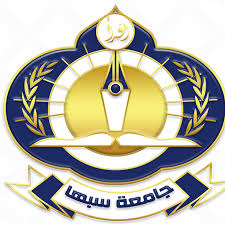 إدارة شؤون أعضاء هيئة التدريسنموذج إفادة لاستخراج بطاقة المكتبةالسيد/ مدير إدارة نقابة أعضاء هيئة التدريس بالجامعة بعد التحية،،،،تفيدكم أدارة شؤون أعضاء هيئة التدريس بأن :السيد:/................................................................................................. حامل البطاقة الشخصية رقم/......................................................يعمل لدى الجامعة بصفة عضو هيئة تدريس بكلية /.................................................... قسم/.................................... للعام الجامعي(       20-      20م)أعطيت له هذه الإفادة لإتمام إجراءات الانتساب لعضوية نقابة أعضاء هيئة التدريس بالجامعةوتقبلوا مني فائق التقدير والاحترام                                         يعتمد                                  مدير إدارة شؤون أعضاء هيئة التدريس بجامعة سبهاصلاحية هذه الإفادة حتى31/8/   20مصورة إلى /**الملف الوظيفي لعضو هيئة التدريس   الصادر